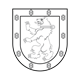 TELŠIŲ REGIONO PLĖTROS TARYBOS KOLEGIJASPRENDIMAS DĖL LIETUVOS RESPUBLIKOS ŠVIETIMO, MOKSLO IR SPORTO MINISTERIJOS 2014–2020 METŲ EUROPOS SĄJUNGOS FONDŲ INVESTICIJŲ VEIKSMŲ PROGRAMOS ĮGYVENDINIMO PRIEMONĖS NR. 09.1.3-CPVA-R-705 „IKIMOKYKLINIO IR PRIEŠMOKYKLINIO UGDYMO PRIEINAMUMO DIDINIMAS“ IŠ EUROPOS SĄJUNGOS STRUKTŪRINIŲ FONDŲ LĖŠŲ SIŪLOMŲ BENDRAI FINANSUOTI TELŠIŲ REGIONO PROJEKTŲ SĄRAŠO PAKEITIMO2023 m. liepos 4 d. Nr. K/S-18Telšiai Telšių regiono plėtros tarybos kolegija n u s p r e n d ž i a :Pakeisti Telšių regiono projektų sąrašą, patvirtintą Telšių regiono plėtros tarybos kolegijos 2021 m. lapkričio 8 d. sprendimu Nr. K/S-14 „Dėl Lietuvos Respublikos švietimo, mokslo ir sporto ministerijos 2014–2020 metų Europos Sąjungos fondų investicijų veiksmų programos įgyvendinimo priemonės Nr. 09.1.3-CPVA-R-705 „Ikimokyklinio ir priešmokyklinio ugdymo prieinamumo didinimas“ iš Europos Sąjungos struktūrinių fondų lėšų siūlomų bendrai finansuoti Telšių regiono projektų sąrašo pakeitimo“, ir jį išdėstyti nauja redakcija (pridedama).       Kolegijos pirmininkas                                                                               Tomas Katkus